Giotto1267 a 8 janvier 1337 Italien Paintre Sonde spatiale en son honneur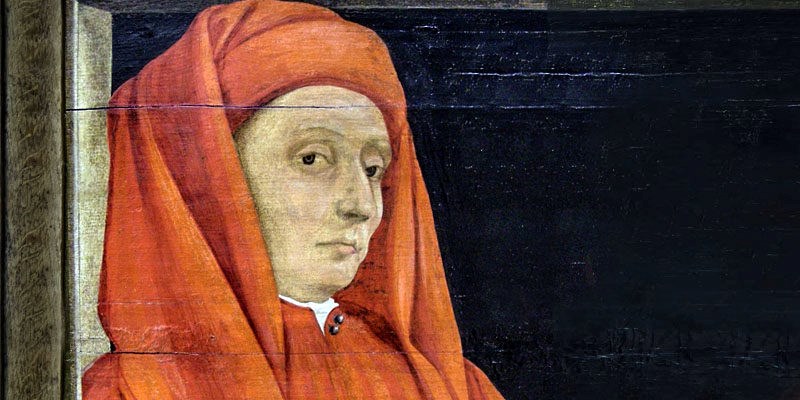 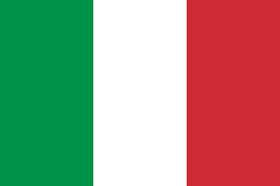 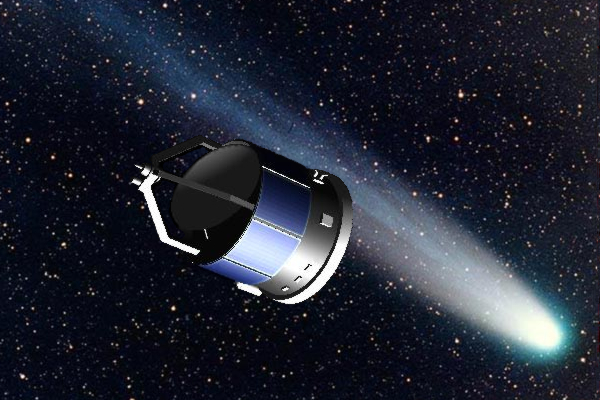 